Publicado en Madrid el 08/08/2022 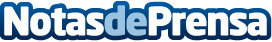 NeWind Foods refuerza su red de comercialización en BalearesAcaba de introducir sus productos en las cadenas de supermercados Agromart y Bip Bip. Actualmente está presente en un total de 30 puntos de venta en Mallorca y Menorca
Datos de contacto:Sara Rodríguez910 222 678Nota de prensa publicada en: https://www.notasdeprensa.es/newind-foods-refuerza-su-red-de Categorias: Gastronomía Baleares Industria Alimentaria Consumo http://www.notasdeprensa.es